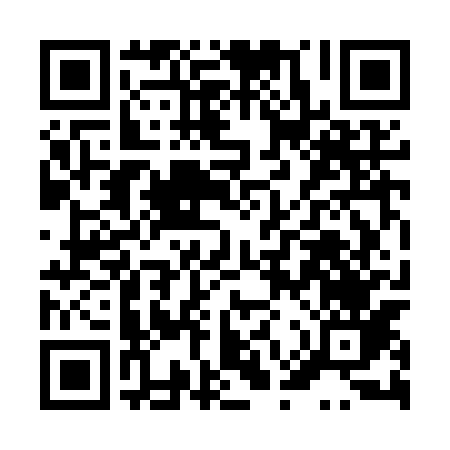 Ramadan times for Welcza, PolandMon 11 Mar 2024 - Wed 10 Apr 2024High Latitude Method: Angle Based RulePrayer Calculation Method: Muslim World LeagueAsar Calculation Method: HanafiPrayer times provided by https://www.salahtimes.comDateDayFajrSuhurSunriseDhuhrAsrIftarMaghribIsha11Mon4:164:166:0311:523:485:415:417:2212Tue4:144:146:0111:523:495:435:437:2413Wed4:124:125:5911:513:505:445:447:2514Thu4:094:095:5711:513:525:465:467:2715Fri4:074:075:5511:513:535:485:487:2916Sat4:054:055:5311:503:545:495:497:3117Sun4:024:025:5111:503:565:515:517:3218Mon4:004:005:4811:503:575:525:527:3419Tue3:583:585:4611:503:585:545:547:3620Wed3:553:555:4411:493:595:555:557:3821Thu3:533:535:4211:494:015:575:577:4022Fri3:503:505:4011:494:025:595:597:4123Sat3:483:485:3811:484:036:006:007:4324Sun3:453:455:3511:484:046:026:027:4525Mon3:433:435:3311:484:056:036:037:4726Tue3:403:405:3111:474:076:056:057:4927Wed3:383:385:2911:474:086:066:067:5128Thu3:353:355:2711:474:096:086:087:5329Fri3:333:335:2511:474:106:096:097:5430Sat3:303:305:2311:464:116:116:117:5631Sun4:284:286:2012:465:127:137:138:581Mon4:254:256:1812:465:137:147:149:002Tue4:234:236:1612:455:157:167:169:023Wed4:204:206:1412:455:167:177:179:044Thu4:174:176:1212:455:177:197:199:065Fri4:154:156:1012:455:187:207:209:086Sat4:124:126:0812:445:197:227:229:107Sun4:094:096:0512:445:207:237:239:128Mon4:074:076:0312:445:217:257:259:159Tue4:044:046:0112:435:227:267:269:1710Wed4:014:015:5912:435:237:287:289:19